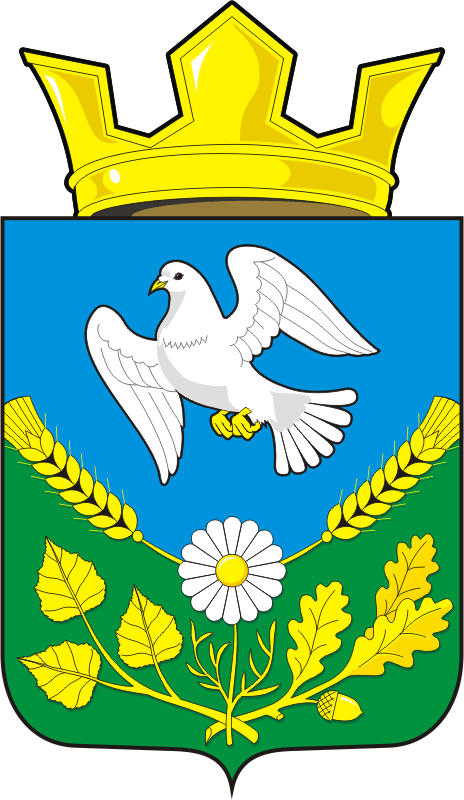 АДМИНИСТРАЦИЯ НАДЕЖДИНСКОГО СЕЛЬСОВЕТАСАРАКТАШСКОГО РАЙОНА ОРЕНБУРГСКОЙ ОБЛАСТИП О С Т А Н О В Л Е Н И Е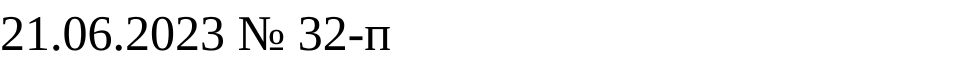 В результате выверки данных в Муниципальном делении системы ФИАС было  выявлено отсутствие адреса. В связи с этим необходимо добавить адрес в системе ФИАС:1. Добавить адрес: Российская Федерация, Оренбургская область, Саракташский муниципальный район, сельское поселение Надеждинский сельсовет, с.Надеждинка, пер.Лесной, здание 5а с кадастровым номером 56:26:0901001:566.	2. Настоящее постановление вступает в силу с момента его подписания и подлежит опубликованию путем размещения на официальном сайте администрации Надеждинского сельсовета: https//www.admnadegdinka.ru .3. Контроль за исполнением настоящего постановления оставляю за собой.Глава  муниципального образования	                                                 О.А.Тимко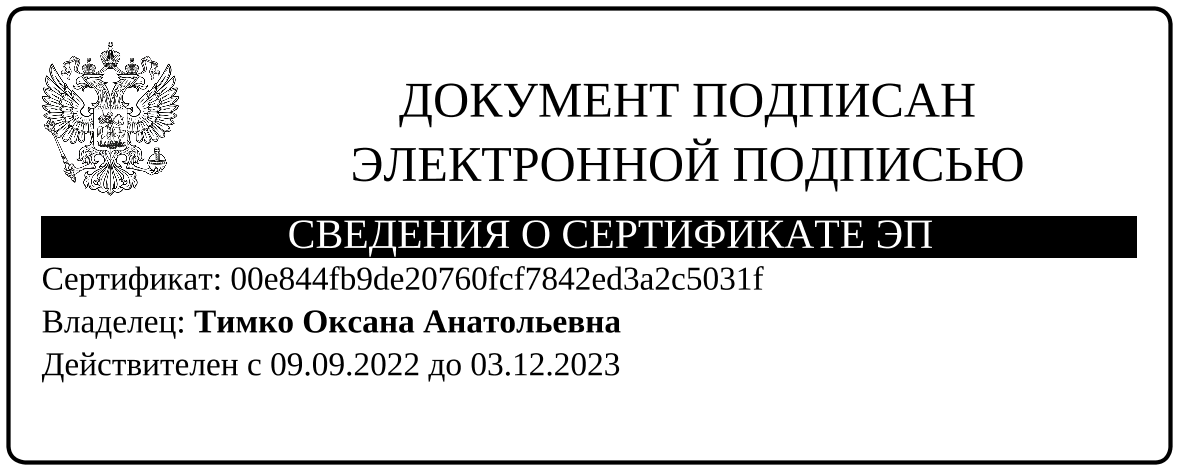 Разослано: прокурору района, сайт сельсовета, в делоО добавлении адреса 